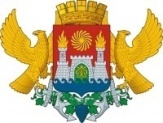 РОССИЙСКАЯ ФЕДЕРАЦИЯМИНИСТЕРСТВО ОБРАЗОВАНИЯ И НАУКИ РЕСПУБЛИКИ ДАГЕСТАНУПРАВЛЕНИЕ ОБРАЗОВАНИЯ Г. МАХАЧКАЛЫМУНИЦИПАЛЬНОЕ БЮДЖЕТНОЕ ОБЩЕОБРАЗОВАТЕЛЬНОЕ УЧРЕЖДЕНИЕ«ЛИЦЕЙ №52»ул. Громова,6-А      e-mаil: ege200652@yandex.ru        факс(8722)694780    тел. 69-47-80, 69-06-58ПРИКАЗ №       по МБОУ «Лицей №52»от  31.08. 2019г«Об утверждении состава Совета профилактики»  В соответствии с Положением о совете профилактики правонарушенийПРИКАЗЫВАЮ:1.Утвердить на 2019-2020 учебный год Совет профилактики правонарушений в следующем составе:-Сафарова С.Ш., директор школы - председатель Совета профилактики;-Якубова Б.Д., психолог- зам председателя;- Магогмаева Н.Н., инспектор ОДН ОВД- член Совета;-Приходько Т.В., зам. директора по ВР - член Совета;-Маллаева Т.Г.  учитель-член Совета;- Хайбулаева Н.А. соц. педагог-член Совета.2. Заседания СП проводить не реже одного раза в месяц.3. Классным руководителям обеспечивать явку обучающихся, приглашенных на СП.  Предоставлять социальному педагогу характеристики на данных обучающихся.Контроль за исполнением приказа оставляю за собой.Директор   МБОУ «Лицей №52»:                                 /Сафарова С.Ш./                                 